                                                                                                              Reading 2 – All About Leopards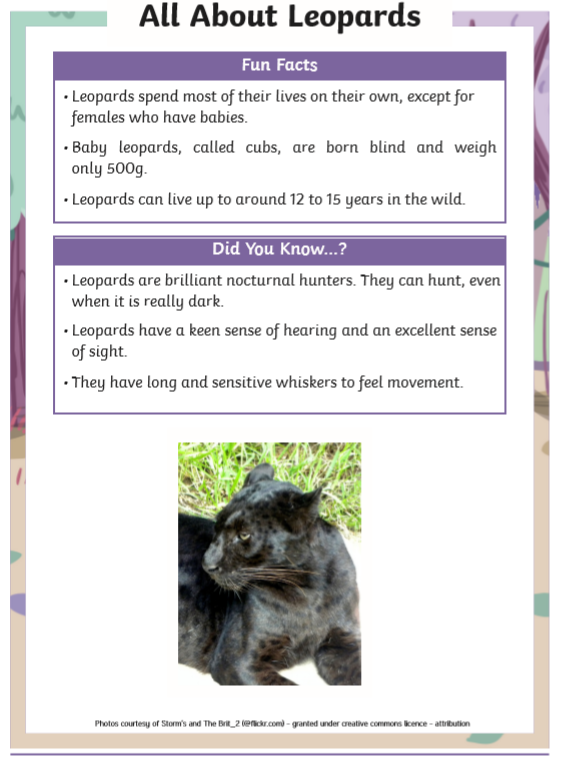 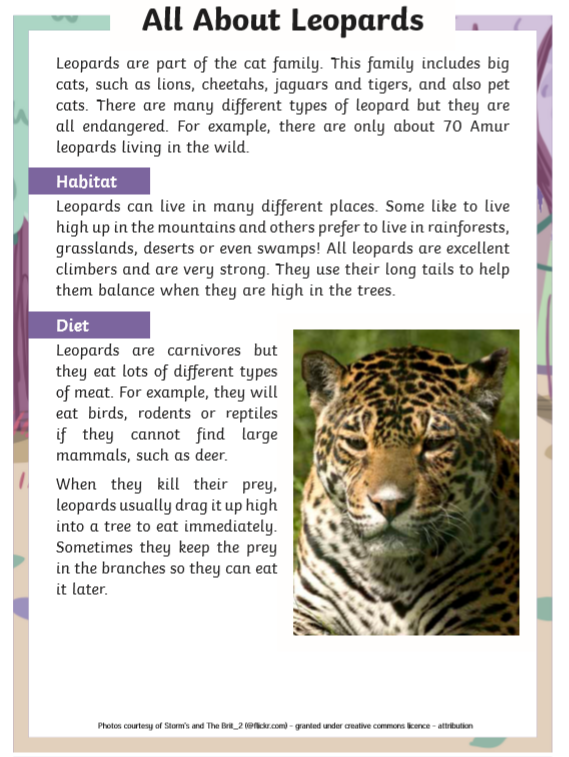 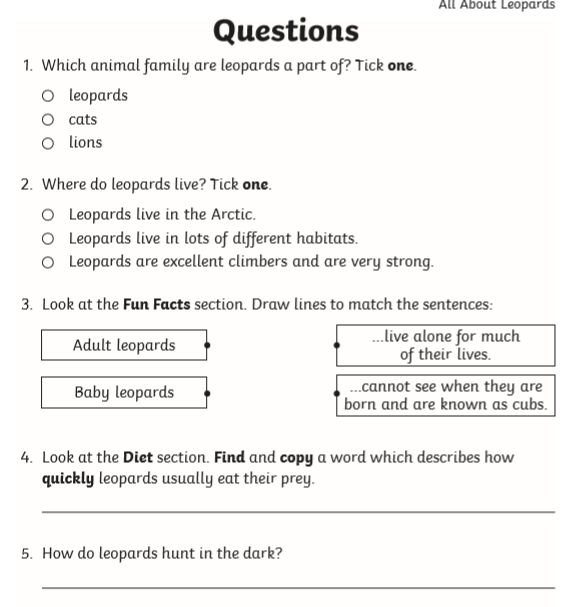 